Муниципальное казенное общеобразовательное учреждение«Элисенваарская средняя общеобразовательная школа»(МКОУ «Элисенваарская СОШ»)186720 Республика Карелия, Лахденпохский р-н, п. Элисенваара, ул. Школьная, д.7,тел/факс (814)50 33-651, elis-ch-37@yandex.ruХод урока:Повторение (2 мин): Повторить теорию: ОСНОВНЫЕ ФОРМУЛЫ ТРИГОНОМЕТРИИСм. Приложение.Изучение нового материала. (10 мин) –  п. 11.2 учебника. Разобрать решение примеров а) , б) .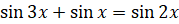 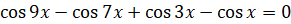 Решение.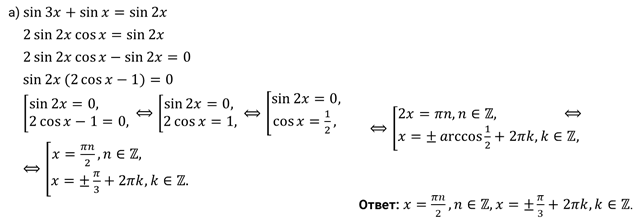 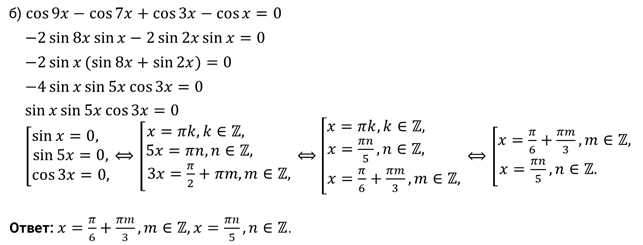 .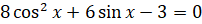 Решение.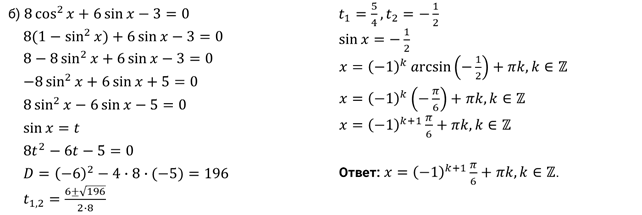 .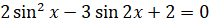 Решение.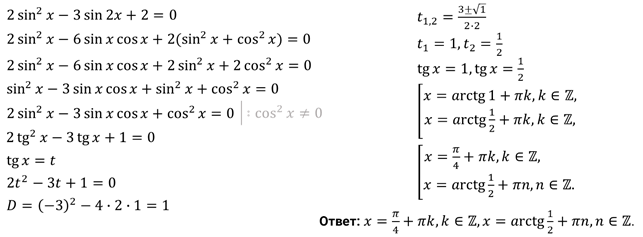 Решение тренировочных упражнений (18 мин):№ 11.15 (в; г);  Класс10Предмет Математика: алгебра и начала анализаУчительОрлова И.В.Дата проведения урока по расписанию16.04.2020гАдрес электронной почты для отправки выполненного заданияirina.orlova.6868@mail.ruилипо номеру телефона 89215230415 (WhatsApp)Время для консультаций14.00 ч – 17.00 ч. (звоните)Срок сдачи на проверку/срок изучения16.04.2020 г. До 19.00 часовТема урокаПрименение основных тригонометрических формул для решения уравнений№ 11.16 (а)